Publicado en Madrid el 21/03/2024 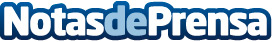 Día Internacional de los Bosques: "Urge buscar soluciones para salvaguardar la salud de los bosques"Javier Fernández, director general de Fundación COPADE insta a conseguir soluciones para cambiar esta situaciónDatos de contacto:LeslyBe My Partner+34722250713Nota de prensa publicada en: https://www.notasdeprensa.es/dia-internacional-de-los-bosques-urge-buscar Categorias: Madrid Ecología Sostenibilidad http://www.notasdeprensa.es